IZRAKSTS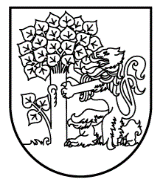 Liepājas valstspilsētas pašvaldības domeRožu iela 6, Liepāja, LV-3401, tālrunis: 63404750, e-pasts: pasts@liepaja.lv, www.liepaja.lvLĒMUMSLiepājāPar trešo personu pieaicināšanu lietāLiepājas valstspilsētas pašvaldībā (turpmāk – Pašvaldība) 2023. gada 13. martā ir saņemts [..] (turpmāk – Iesniedzēja) 2023. gada 12. marta iesniegums “Par Liepājas valstspilsētas pašvaldības Apstādījumu uzraudzības komisijas 2023. gada 2. marta lēmuma Nr.5. 6. punktu [..]. Liepājas valstspilsētas pašvaldības domes 2021. gada 16. decembra saistošo noteikumu Nr.22 “Saistošie noteikumi par koku ciršanu ārpus meža un apstādījumu aizsardzību Liepājas valstspilsētas pašvaldības teritorijā” (turpmāk – Saistošie noteikumi) 13. punkts noteic, ka Liepājas valstspilsētas pašvaldības Apstādījumu uzraudzības komisijas (turpmāk – Komisija) pieņemtos lēmumus var apstrīdēt Administratīvā procesa likuma noteiktajā kārtībā un termiņā padotības kārtībā Liepājas valstspilsētas pašvaldības domē (turpmāk – Dome). Līdz ar to apstrīdēšanas iesnieguma izskatīšana ir piekritīga Domei.[..]Ņemot vērā visu iepriekš minēto, pamatojoties uz Liepājas valstspilsētas pašvaldības domes 2021. gada 16. decembra saistošo noteikumu Nr.22 “Saistošie noteikumi par koku ciršanu ārpus meža un apstādījumu aizsardzību Liepājas valstspilsētas pašvaldības teritorijā” 13. punktu, Administratīvā procesa likuma 28. panta pirmo un trešo daļu, 59. panta pirmo un ceturto daļu un 64. panta otro daļu, izskatot Liepājas valstspilsētas pašvaldības domes pastāvīgās Pilsētas attīstības komitejas 2023. gada 11. maija lēmumu (sēdes protokols Nr.5), Liepājas valstspilsētas pašvaldības dome nolemj:1. Pieaicināt [..] lietā kā trešās personas. 2. Aicināt trešās personas līdz 2023. gada 5. jūnijam iesniegt rakstveida viedokli par koku nociršanu, kas aug uz trešo personu īpašumā esošās zemes [..], uz kuru Iesniedzējai kā būves [..] īpašniecei pastāv likumiskās zemes lietošanas tiesības, [..].3. Pagarināt 2023. gada 12. marta apstrīdēšanas iesnieguma [..] izskatīšanas termiņu līdz 2023. gada 20. jūlijam.  IZRAKSTS PAREIZS Liepājas pilsētas pašvaldības administrācijas               Organizatoriskās daļas vadītāja				                 Egita Lukjanova**Izraksts ir apliecināts ar drošu elektronisko parakstu un satur laika zīmogu2023. gada 18. maijā                                Nr.163/6(prot. Nr.6, 12.§)Priekšsēdētājs                                               (parakstīts ar e-parakstu)Gunārs Ansiņš